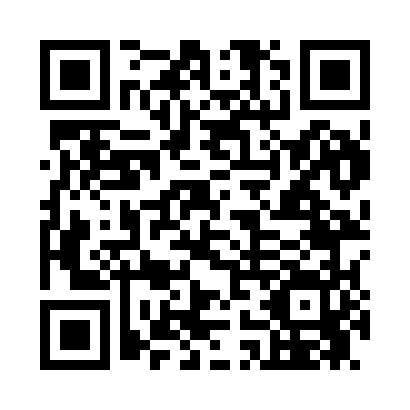 Prayer times for Bovard, Nevada, USAWed 1 May 2024 - Fri 31 May 2024High Latitude Method: Angle Based RulePrayer Calculation Method: Islamic Society of North AmericaAsar Calculation Method: ShafiPrayer times provided by https://www.salahtimes.comDateDayFajrSunriseDhuhrAsrMaghribIsha1Wed4:335:5512:504:407:469:092Thu4:325:5412:504:407:479:103Fri4:305:5312:504:407:489:114Sat4:295:5212:504:407:499:135Sun4:275:5012:504:417:509:146Mon4:265:4912:504:417:519:157Tue4:245:4812:504:417:529:168Wed4:235:4712:504:417:539:189Thu4:225:4612:504:417:549:1910Fri4:205:4512:504:427:559:2011Sat4:195:4412:504:427:569:2112Sun4:185:4312:504:427:579:2313Mon4:165:4212:504:427:589:2414Tue4:155:4112:504:427:599:2515Wed4:145:4112:504:438:009:2616Thu4:135:4012:504:438:009:2817Fri4:125:3912:504:438:019:2918Sat4:105:3812:504:438:029:3019Sun4:095:3712:504:448:039:3120Mon4:085:3712:504:448:049:3221Tue4:075:3612:504:448:059:3422Wed4:065:3512:504:448:069:3523Thu4:055:3512:504:458:069:3624Fri4:045:3412:504:458:079:3725Sat4:035:3312:504:458:089:3826Sun4:035:3312:514:458:099:3927Mon4:025:3212:514:468:109:4028Tue4:015:3212:514:468:109:4129Wed4:005:3112:514:468:119:4230Thu3:595:3112:514:468:129:4331Fri3:595:3012:514:468:129:44